THÔNG TIN TRỌNG TÀI VIÊNDƯƠNG ANH SƠNDƯƠNG ANH SƠN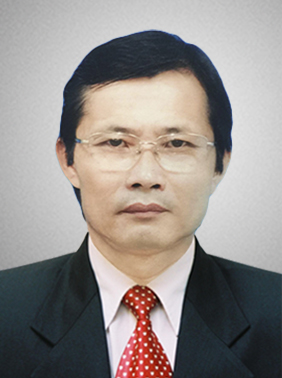 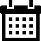 Năm sinh: 1964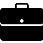 Nghề nghiệp: Trưởng Khoa Luật Kinh tế, Trưởng Bộ môn Luật Thương mại quốc tế Trường đại học Kinh tế-Luật, Đại học Quốc gia TP. HCM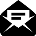 Email: duonganhson@gmail.com; sonduong@uel.edu.vn  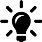 Lĩnh vực hoạt động: Luật Kinh tế, Hợp đồng, Thương mại quốc tế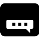 Ngôn ngữ: Tiếng Anh, Tiếng NgaHọc vấnHọc vấn1993Cử nhân Luật Dân sự tại Liên bang Xô Viết2002Tiến sỹ chuyên ngành: Luật thương mại quốc tế và Luật hợp đồng tại MoldovaKinh nghiệmKinh nghiệm03/2003 – 11/2004Giảng viên Trường đại học Luật TP. HCM11/2004 – nayTrưởng Khoa Luật Kinh tế, Trưởng Bộ môn Luật Thương mại quốc tế Trường đại học Kinh tế-Luật, Đại học Quốc gia TP. HCMChức vụChức vụTrưởng Khoa Luật Kinh tế, Trưởng Bộ môn Luật Thương mại quốc tế Trường đại học Kinh tế-Luật, Đại học Quốc gia TP. HCMTrọng tài viên, VIACBằng cấp/chứng chỉ/ thành tích nổi bậtBằng cấp/chứng chỉ/ thành tích nổi bậtTham gia viết nhiều giáo trình, sách tham khảo, chuyên khảoTham gia nhiều công trình nghiên cứu khoa học